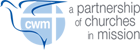 CWM Content Creator NetworkMember Application FormApplicant DetailsName:  _________________________________________________	Age: _____________		Gender: ___________Nationality: _______________________Church / Organization: ____________________________________E-mail: _______________________ Mobile No: ________________References: _____________________________________________Brief description about yourself & your interest in the role:The CWM Content Creator Network (CCN) is a global network of content creators who produce digital content to promote CWM's vision of "Life-flourishing Communities, living out God's promise of a New Heaven and a New Earth".The membership form must be submitted and renewed annually, subject to the review of the contribution. The role of the content creator is listed on the next page.If you agree to the terms, please sign and email communications@cwmission.org. In addition, please attach a maximum of 60-second video footage that demonstrates your skills and creativity in producing digital content.Signature: ___________________				Date: __________________Role of Content CreatorRoleThe role of a content creator is to produce high-quality digital content that communicates the Council of World Mission (CWM)’s vision of “Life-flourishing Communities, living out God’s promise of a New Heaven and a New Earth” to its network of member churches, ecumenical partners and the public. The content produced will focus on the following CWM programme areas:Life-flourishing Creation and Economy			Mission Programme and Partnership			Discipleship, Spiritualities and Dialogue	Education, Formation and Empowerment	Mission from the MarginsPeace Building and Community DevelopmentThe Onesimus Project		ScopeCWM content creators will create digital content such as videos, photos and podcasts that will be distributed across various CWM social media channels, website and more.SubmissionAs a content creator, you will work collaboratively and flexibly with the CWM communications team for support or guidance through various forms of communication. All submissions will be reviewed and approved by the communications team before uploading to the CWM’s main media channel. This is to ensure that the content meets the CWM's standards and aligns with its values and mission. The communications team may also provide editorial and technical support to the content creator, such as copyediting and optimizing content for search engines and social media platforms.CopyrightAll photos and videos submitted by the content creator and edited by CWM are the property of CWM and are reserved for official use by CWM. These materials shall not be used for personal or commercial purposes, nor shall they be shared with other organizations or churches without prior written consent from CWM.CWM will acknowledge the content creator's contribution in all public presentations and communications where the materials are used.It is the responsibility of the content creator to ensure that all submitted materials are original, free from any copyright infringement, and do not violate any laws or regulations.BenefitsThe content creator who submits digital content to CWM will be eligible for a yearly subsidy based on the number of submissions selected for official use by CWM. The amount of subsidy will be determined by CWM based on its budget allocation for this purpose.CWM will provide online or offline training and workshops to enhance the skills and knowledge of content creators.Selected content creators will be invited to special CWM events to create content.The CWM Content Creator of the Year will be selected based on their contribution and impact in promoting CWM's vision and values through their digital content. The winner will be recognized and awarded a certificate of achievement.